Приложение 4к Образовательной программе ООО (ФГОС)Приказ № 190от «31» августа 2023 годаРабочая программа внеурочной деятельности«Знатоки права»Срок реализации программы – 1 годМОУ «Средняя общеобразовательная школа № 5» г. Всеволожска2023 -2024 годСОДЕРЖАНИЕПОЯСНИТЕЛЬНАЯ ЗАПИСКАОдно из важнейших условий снижения роста правонарушений среди обучающихся – внедрение технологий и методов профилактической работы, направленной на формирование законопослушного поведения несовершеннолетних. Это предполагает четкое определение целей и задач профилактической деятельности; выбор перечня скоординированных по содержанию действий, направленных на устранение причин и условий противоправного поведения несовершеннолетних; содействие в социальной адаптации и раскрытии внутреннего потенциала личности каждого обучающегося.Правовое      воспитание      и      правовое      просвещение      рассматривается как целенаправленное, организованное, систематическое воздействие на личность, формирующее установки гражданственности и правосознания, навыки соблюдения норм права, мирных способов разрешения конфликтов. Задачи правового воспитания   и   правового   просвещения   заключаются   в   том,   чтобы    донести до   обучающихся   требования   правовых   норм,    способствовать   тому,   чтобы эти требования приобрели для них личностный смысл, получили внутреннюю санкцию, стали руководством в повседневном поведении. Результатом правового просвещения и правового воспитания является наличие у обучающихся правовых компетенций и навыков социального функционирования.Согласно подпункту 5 пункта 1 статьи 14 Федерального закона от 24 июня 1999 г.    № 120-ФЗ     «Об     основах     системы     профилактики     безнадзорности и правонарушений        несовершеннолетних»        (далее — Федеральный        закон№ 120-ФЗ), «органы, осуществляющие управление в сфере образования, разрабатывают и внедряют в практику работы образовательных организаций программы и методики, направленные на формирование законопослушного поведения несовершеннолетних». Полномочия организаций, осуществляющих образовательную деятельность, в части осуществления мер по реализации программ и    методик,    направленных    на    формирование    законопослушного    поведениянесовершеннолетних, определены подпункте 5 пункта 2 статьи 14 Федерального закона № 120-ФЗ.Примерная программа курса внеурочной деятельности для обучающихся общеобразовательных организаций составлена на основе программы внеурочной деятельности  «Быть гражданином: мои права, моя ответственность, мой выбор»  Авторы-составители: Заева О. В., Алагуев М. В.,  Бородина А. С., Скорина Е. Н.,  Артамонова Е. Г. – М.: ФГБУ «Центр защиты прав и интересов детей»         Примерная программа курса внеурочной деятельности для обучающихся разработана в качестве одной из примерных программ по формированию законопослушного поведения несовершеннолетних в целях внедрения их в практику работы    общеобразовательных    организаций.    Данная    программа    рассчитана на обучающихся подросткового возраста (12–14 лет) и может быть использована при реализации методик формирования законопослушного поведения несовершеннолетних, развития у них правосознания и правовой культуры в рамках проводимых внеурочных   мероприятий   (классные   часы,   тематические   занятия и иные).В целях формирования законопослушного поведения несовершеннолетних предлагается к реализации примерная программа курса внеурочной деятельности для обучающихся общеобразовательных организаций «Быть гражданином: мои права, моя ответственность, мой выбор» (далее — программа), направленная на создание благоприятных условий для развития социально значимых установок в   системе   ценностных   ориентаций    обучающихся,   основ   правовой   культуры и законопослушного   поведения.   Ведущей   линией   в   правовом   просвещении и правовом воспитании подростков является обеспечение осознания несовершеннолетним важности права как регулятора взаимоотношений в обществе, единства прав, свобод, обязанностей и ответственности, формирование уважительного отношения к закону, закрепление знаний о правах ребенка, человека и гражданина, механизмах их реализации, а так же формирование компетенций в сфере соблюдения правил поведения в обществе, в конфликтных ситуациях, развитие навыков толерантного поведения на основе уважения конституционных прав и свобод других людей.Программа предназначена для применения классными руководителями общеобразовательных организаций при   проведении   тематических   мероприятий с возможным привлечением педагогов-психологов.Предлагаемая программа разработана с учетом положений Федерального государственного образовательного стандарта основного общего образования1 (далее — ФГОС), Примерной программы воспитания2.Материалы данной программы могут быть использованы в рамках разработки и реализации рабочих программ воспитания обучающихся в общеобразовательных организациях. Тематика программы задействует многие ракурсы всестороннего развития личности, в основе которого заложено формирование законопослушного1 Утвержден приказом Министерства образования и науки Российской Федерации от 17 декабря 2010 г. № 18972 Разработана в 2019 году сотрудниками Института стратегии развития образования РАО, утверждена на заседании Федерального учебно-методического объединения по общему образованию (протокол от 2 июня 2020 г.№ 2/20).поведения с последующей ориентацией на значимый вклад в развитие правового самосознания человека и развитие правовой культуры гражданина в целом.Педагогическая    целесообразность     программы     заключается     в     том, что обучающиеся, работая   в   малой   группе,   находясь в   поиске   информации на поставленные проблемные вопросы, вступая в дискуссию друг с другом, смогут научиться выступать перед аудиторией, подбирать аргументы для отстаивания своей позиции,    уважая    позицию    другого.    Программа    способствует     воспитанию у обучающихся таких качеств как толерантность, гражданственность, нравственность и др.Занятия, предусмотренные программой, проводятся классными руководителями       в       форме       интерактивного       взаимодействия       педагога с обучающимися. Рекомендуется по возможности привлекать к проведению практических занятий педагогов-психологов.Схема проведения занятий:вводное групповое взаимодействие – интерактивное взаимодействие, выполняющее задачу вовлечения обучающихся в совместную деятельность, формирования первичного интереса и первичной тематической включенности;содержательный блок – описание основных социально значимых знаний, подлежащих освоению обучающимися;интерактивный блок – практическая деятельность, в ходе выполнения которой полученные знания и умения закрепляются в поведении;домашнее задание.Программа предусматривает проведение занятий в помещении, позволяющем взаимодействовать как в лекционной, так и в тренинговой форме (класс, аудитория).Помещение   должно   быть    оборудовано    материалами,    необходимыми для выполнения различных упражнений в ходе программы: школьная доска / флипчарт; листы ватмана; письменные принадлежности; листы бумаги; небольшой мячик.ПАСПОРТ ПРОГРАММЫОСНОВНОЕ СОДЕРЖАНИЕ ПРОГРАММЫТЕМАТИЧЕСКОЕ ПЛАНИРОВАНИЕ ЗАНЯТИЙВводное занятие. Тема 1: Общество и государство.Задачи занятия:определить первичное представление обучающихся об обществе; определить функции общества, взаимосвязи общества и правопорядка; уточнить понимание основ образования государства и власти.Вводная часть. Групповое взаимодействие.Дискуссия «Что такое общество?»Содержательный блок:Теория общественного договора. История возникновения прав и обязанностей человека, живущего в обществе. Знакомство с целями и задачами программы, тематикой занятий.Интерактивный блок:Упражнение	«Собери	картину».	Упражнение	«Заключение	контракта».Тематическое анкетирование.Предложения по работе с родителями:Ознакомление	родителей	с	тематикой	предлагаемой	программы и возможными способами их участия в программе.Тема 2: Человек и гражданин.Задачи занятия:уточнить значение понятия «человек»;сформировать представления о волевом контроле поведения как основе законопослушного поведения;объективировать представления о человеке как гражданине своей страны.Вводная часть. Групповое взаимодействие. Дискуссия «Чем отличается человек от животного?». Содержательный блок:Человек. Социум. Личность. Гражданин. Качества гражданина.Интерактивный блок:Упражнение «Я – гражданин».Предложения по работе с родителями:Организация	родительского	лектория	на	тему	прав	и	обязанностей несовершеннолетних.Рассылка информационных материалов правовой направленности.Тема 3: Порядок и закон. Права человека и гражданина.Задачи занятия:уточнить понимание различий между разными видами социальных норм; определить основные права и обязанности человека и гражданина; сформировать понимание справедливости как жизненной ценности.Вводная часть. Групповое взаимодействие.Дискуссия «Порядок и закон в жизни общества». Упражнение «Подчинение инструкциям».Содержательный блок:Правила.	Мораль	и	моральные	нормы.	Права	и	обязанности	человека.Конституция Российской Федерации. Справедливость.Реализация прав ребенка. Конвенция о правах ребенка. Наказание. Вина. Умысел. Неосторожность.Интерактивный блок:Деловая игра «Доклад и дискуссия».Предложения по работе с родителями:Организация родительского лектория «Нравственные законы жизни». Рассылка информационных материалов правовой направленности.Тема 4: Семья. Ценности семьи.Задачи занятия:уточнить знания о семье как социальном институте, признаках и функциях семьи, факторах и инструментах сплочения семьи и формирования семейной идентичности;осуществить рефлексию и анализ собственной семейной ситуации с цельюобнаружения индивидуального своеобразия как фактора формирования семейной идентичности.Вводная часть. Групповое взаимодействие.Упражнение «Семейный словарь». Дискуссия «Что такое семья».Содержательный блок:Семья как социальный институт. Семейные традиции и ценности.Интерактивный блок:Упражнение «Что такое семья для меня?». Дискуссия «Традиции и ценности».Упражнение «Традиции семьи. Семейные ценности».Предложения по работе с родителями:Участие	родителей	в общешкольном	собрании	«Обязанности	родителей в воспитании несовершеннолетних детей».Участие родителей в общешкольных / классных мероприятиях на тему«Традиции моей семьи», «Моя родословная», спортивных праздниках «Папа, мама, я – спортивная семья».Тема 5: Школа. Права и обязанности ученика.Задачи занятия:оказать содействие формированию чувства принадлежности к школьной среде;определить основные права и обязанности обучающегося;способствовать	развитию	умений	мирного	разрешения	конфликтов в образовательной среде.Вводная часть. Групповое взаимодействие.Дискуссия «Жизнь дома и в школе».Содержательный блок:Образование. Право ребенка на образование. Учебный процесс. Внеклассная работа. Права и ответственность обучающихся. Устав школы. Распорядок школьной жизни.Правила поведения в школе и классе. Школьная служба примирения.Интерактивный блок:Дискуссия «Обязанности и запреты». Упражнение «Разрешаем школьные конфликты».Предложения по работе с родителями:Знакомство родителей с процедурой школьной медиации (примирения). Встречи и беседы со школьным психологом на темы: «Детская агрессивность:причины и последствия», «Школьный буллинг: как быть?» и т.д.Тема 6: Эффективная коммуникация.Задачи занятия:уточнить	знания	о	конфликтах,	причинах	их	возникновения,	путях разрешения, приемах эффективной коммуникации;способствовать	формированию	умений	эффективного	поведения в конфликтных ситуациях.Вводная часть. Групповое взаимодействие.Упражнение «Матрица конфликта».Содержательный блок:Конфликт. Причины конфликтов. Пути выхода из конфликта. Приемы эффективного разрешения конфликтов.Интерактивный блок:Дискуссия «Формула конфликта». Упражнение «Причины конфликтов». Упражнение «Мы все разные, и это чудесно». Упражнение «Разреши ситуацию эффективно».Предложения по работе с родителями:Распространение в   чатах   родительских   комитетов   и   групп информации о возможности получения родителями (законными представителями) правовой, психологической и консультативной помощи.Тема 7: Безопасность детства: в зоне особого внимания.Задачи занятия:объективировать в сознании обучающихся понимание угроз, сопутствующих жизни и развитию современного подростка;сформировать основы критичного отношения к событиям, способствующимвовлечению подростков в различные виды негативной социальной активности; оказать содействие формированию здорового и безопасного образа жизниобучающихся.Вводная часть. Групповое взаимодействие.Дискуссия «Поговорим о привычках».Содержательный блок:Привычка.	Вредные	привычки.	Безопасность.	Зависимость.	Рискованное поведение.Фейковая информация. Несанкционированные публичные мероприятия.Как	не	стать	жертвой	преступления.	Беспечность.	Противодействие манипуляциям.Интерактивный блок:Упражнение «Контрманипуляция». Сюжетно-ролевая игра «Я и незнакомец».Конкурс пиктограмм «Я и здоровый образ жизни».Предложения по работе с родителями:Участие родителей в мероприятиях по пропаганде здорового образа жизни (спортивные мероприятия, фестивали, конкурсы).Проведение родительского собрания по противодействию вовлечению несовершеннолетних в деструктивные организации, в несанкционированные публичные мероприятия, информирование о телефонах экстренных служб, детском телефоне доверия.Тема 8: Социальная активность, добровольчество (волонтерство).Задачи занятия:уточнить	знания	о	добровольчестве	(волонтерстве)	как	о	важнейшей общественной деятельности, о его специфике и формах;способствовать повышению	самооценки	обучающихся, укреплению	веры в свои силы;осуществить	рефлексию	и	анализ	собственных	желаний,	способностей и возможностей применительно к добровольческой (волонтерской) деятельности.Вводная часть. Групповое взаимодействие.Дискуссия «Причины противоправного поведения и формы альтернативного поведения».Содержательный блок:Добровольчество (волонтерство). Цели добровольческой (волонтерской) работы. Направления деятельности. Категории граждан, нуждающихся в социальной поддержке и защите.Интерактивный блок:Упражнение «Портрет идеального добровольца (волонтера)».Дискуссия «Зачем люди становятся добровольцами (волонтерами)?». Упражнение «Я вижу тебя таким». Упражнение «Человек с такими качествами может…». Упражнение «Благодарю тебя за…».Предложения по работе с родителями:Информирование родителей о социально значимых проектах (мероприятиях), реализуемых в образовательной организации, и приглашение родителей к участию.Итоговое занятие.Защита социально значимых проектов. Подведение итогов программы.МАТЕРИАЛЫ К ПРОВЕДЕНИЮ ЗАНЯТИЙВВОДНОЕ ЗАНЯТИЕ.ТЕМА 1: ОБЩЕСТВО И ГОСУДАРСТВО.Задачи занятия:определить первичное представление обучающихся об обществе; определить функции общества, взаимосвязи общества и правопорядка; уточнить понимание основ образования государства и власти.Вводное групповое взаимодействие.Педагог дает пояснения об участии обучающихся в цикле занятий, посвященных формированию законопослушного поведения, знакомит с целями и задачами программы, тематикой занятий.Далее педагог в свободной форме инициирует общение обучающихся, в ходе которого они размышляют над такими вопросами как: Что такое общество? Каковы отличительные черты общества? Для чего человеку нужно жить в обществе?Материалы для педагога.Общество – совокупность людей, объединенных различными формами совместной жизни и деятельности, объединенных способом производства материальных благ на определенной ступени исторического развития, определенными производственными отношениями. В широком смысле слова обществом называют часть материального мира, который обособился от природы, но все еще тесно связан с ней. Она включает в себя разные формы объединения людей и способы, с помощью которых они взаимодействуют друг с другом. Другими словами, это все человечество в прошлом, настоящем и будущем3.Выделяют 5 критериев, по которым можно определить, что относится к нему, а что — нет. Общество должно быть:целостно  все элементы в нем едины;3 Общество в широком и узком смысле слова. URL: https://skysmart.ru/articles/obshestvoznanie/obshestvo-v-shirokom-i-uzkom-smysle [дата обращения: 02.11.2021]социально  люди тесно связаны разными видами деятельности; стабильно  его состояние устойчиво;автономно и самодостаточно  у людей есть все условия, чтобы развиваться и удовлетворять потребности без помощи со стороны;способно	регулировать	себя	–	есть	система	норм,	которая	отвечает за стабильность жизни внутри общества.Функции общества:производственная: люди производят материальные блага и услуги; регулирующая:	люди	создают	систему	общих	правил	и	норм,	чтобысоблюдать порядок;социальная:	человек	учится	общаться,	следовать	социальным	нормам и воспроизводить свой род;культурная: традиции, духовные и культурные ценности люди передают из поколения в поколение;распределительная: продукты труда люди распределяют между собой.Упражнение «Собери картину».Цель: наглядно продемонстрировать обучающимся модель установления правил взаимодействия для эффективного выполнения групповой задачи.Задачи: составить у участников понимание важности коллективной работы, принципов организации группы людей для решения общей задачи.Время выполнения: 15 минут.Материалы: большая картинка, распечатанная и разрезанная на множество кусочков.Ход проведения. На столе размещаются разрезанные кусочки картины, смешанные в случайном порядке. Педагог предлагает обучающимся собрать картину, не детализируя то, как им нужно координировать свои действия.После того как картина собрана, педагог предлагает обсудить то, как именно группа выполняла задание:Педагог: Выполняла ли задание вся группа в целом или инициативу взяли отдельные личности? Почему?Были ли в группе аутсайдеры? Почему?Была ли групповая работа скооперированной и слаженной — или было соперничество? Почему?Долго    ли    группа    определялась    с    лидерами    и    остальными    ролями в группе или к сборке приступили сразу? Почему?Помогло ли бы заданию распределение ролей и координация деятельности?В обсуждении педагог может модерировать обсуждение таким образом, чтобы вести   группу   к   осознанию необходимости   группового   взаимодействия и установления его правил при решении общей задачи.После того как обсуждение завершится, необходимо подвести группу к тому, что решение группы людей работать в группе согласно определенным ролям и правилам имитирует то, как люди пришли к концепции общественного договора.Педагог: «Люди первоначально существовали в «естественном состоянии», без какой-либо внешней власти. Для того чтобы обеспечить защиту прав каждого на жизнь и свободу, народ передал часть своих прав и свобод группе людей, которые взамен обязаны были охранять эти права. Этим добровольным соглашением объясняется возникновение государства и власти. Народ обязан подчиняться   правилам,   а   государство   будет   заботиться   о    своих   гражданах и обеспечивать их безопасность. При этом народ может в любой момент изменить условия договора.С    годами     понятие     государства     и     государственности     расширялось и углублялось, приобретая новые черты и особенности. Современному человеку жизненно необходимы приобщение к знаниям о государстве и праве, законности, правах и свободах личности, понимание сущности правовых учений, доктрин, выработка устойчивой ориентации на законопослушное поведение.Наши занятия будут направлены на определение того, кто же такой гражданин своей страны, что такое государство. В течение наших занятий мы с вами не только получим теоретические знания по основным направлениям правого просвещения граждан, но и применим полученные сведения в ходе практических занятий.В заключение нашего занятия, после того, как мы с вами поговорилиоб обществе, правилах, государстве, предлагаю и нам с вами определить правила работы нашей группы».Упражнение «Заключение контракта».Цель: установление групповой дисциплины во время занятий, развитие личной и групповой ответственности.Время: 5 минут.Материал: школьная доска, лист ватмана.Ход проведения. Выработка правил группы производится с помощью мозгового штурма, следует записать все выработанные правила на доске или листе ватмана:Закон «Ноль-ноль» (о пунктуальности).Правило поднятой руки: высказываются по очереди, когда один говорит, остальные молча слушают и, прежде чем взять слово, поднимают руку.Без оценок: принимаются различные точки зрения, никто друг друга не оценивает, обсуждаем только действия: критика должна быть конструктивной.Конфиденциальность:	то,	что	происходит	на занятии,	остается	между участниками.Правило «Стоп»: если обсуждение какого-то личного опыта участников становится неприятным, тот, чей опыт обсуждается, может закрыть тему, сказав«Стоп».Активность:	чаще	всего	те,	кто	проявляют	активность	на	занятиях, приобретают по окончании курса больше, чем те, кто был пассивен на занятиях.Заключительный интерактив.Проведение тематического анкетирования.Анкетирование проводится на первом занятии с целью определения уровня компетентности обучающихся в вопросах, на которых сосредоточена данная общеобразовательная программа.Обучающимся предлагается письменно ответить на три вопроса, тщательно подумав над ответом:Кто такой законопослушный человек?Как стать законопослушным человеком?Можно ли назвать меня законопослушным человеком?После того как педагог собирает ответы обучающихся, начинается групповое обсуждение этих вопросов.На последнем занятии обучающимся предлагается вновь ответить на эти вопросы, после чего обучающимся раздают их ответы с первого занятия. Обучающимся предлагается проанализировать изменения и то, чем эти изменения были вызваны.Домашнее задание.Педагог: «Ребята! На следующем занятии мы будем рассуждать о   том, кто такой человек? И кто такой гражданин? Поэтому в качестве короткого домашнего   задания   предлагаю   вам   поразмышлять:   чем   отличается   человек от животного?».ТЕМА 2: ЧЕЛОВЕК И ГРАЖДАНИН.Задачи занятия:уточнить значение понятия «человек»;сформировать представления о волевом контроле поведения как основе законопослушного поведения;объективировать представления о человеке как гражданине своей страны.Вводное групповое взаимодействие.Работа начинается с обсуждения домашнего задания. Педагог на доске выписывает ответы ребят на вопрос «Чем отличается человек от животного?» Возможна работа в группах с последующим представлением результата групповой работы. Ответы можно ранжировать по значимости, обсудить в группах и защитить те или иные ответы, предложить обсудить отдельные ответы.Материалы для педагога:Человек   –   это   биопсихосоциальное   существо,   которому    характерны как    свойства,    передающиеся    по     наследству,     обусловленные     природой, так и появившиеся в результате социализации (жизни в обществе).Особенности, характерные для человека:Сознание. Человек переживает события внешнего мира и тела организма, а также дает себе отчет об этих событиях, дает ответную реакцию на эти события.Мышление. Способность анализировать, размышлять, думать.Речь. Способность к членораздельной речи. Даже если человек не может говорить, он использует особый язык глухонемых, но это тоже вербальное общение (то есть при помощи слов).Воля. Свойство сознания человека, заключающееся в его способности сознательно управлять своими эмоциями и поступками.Целеполагание. Способность к постановке цели и стремление достичь ожидаемого результата. Человек может предвидеть результаты своей деятельности, планировать ее.Преобразования и изменения. Способность к осознанной деятельности, преобразованию   природы,   общества   и   самого   себя.   Создание   орудий   труда и использование их в своей деятельности.Творчество. Только человек способен к творческой деятельности, к созданию духовных ценностей, культуры.   Это   способность   отражать   действительность не только с помощью слов, но и с помощью других средств: музыки, красок, движения тела в танце и др.Моделирование поведения. Человек может моделировать свое поведение, в течение даже одного дня играть несколько социальных ролей в зависимости от ситуации.Нравственность.	Только	человеку	свойственно	иметь	и	осознавать отношение к миру, действительности, людям с позиций нравственности, добра и зла.Особенно    необходимо     отметить,     что     благодаря     сознанию,     воле и целеполаганию человека общество способно вырабатывать и поддерживать правила.На человека огромное влияние оказывает его окружение (социум). Именно в социуме человек формируется как личность.Личность – особое качество человека, приобретаемое им в социокультурнойсреде в процессе совместной деятельности и общения. Это совокупность выработанных привычек и предпочтений, социокультурный опыт и приобретенные знания, набор психофизических особенностей человека, определяющих повседневное поведение и связь с обществом и природой.Гражданин –   лицо,   наделенное   совокупностью   прав   и   обязанностей в соответствии с существующими законами государства.При   определении    понятия    «гражданин»    мы    впервые    сталкиваемся с определением права. Юридическая литература определяет право как систему общеобязательных, формально-определенных, принимаемых в установленном порядке гарантированных государством правил поведения, которые регулируют общественные отношения. В человеческом социуме есть определенный набор правил, который необходимо соблюдать каждому.Качества гражданина: патриотизм, чувство национальной гордости, нравственность, любовь к Родине, природе, близким и родным, активная жизненная позиция, культура общения.Педагог: «Чем отличается один человек от другого?». Ответы ребят фиксируются на доске, стикерах. Возможна организация групповой работы.Педагог: «Ребята, предлагаю вам поразмышлять на очень трудную и очень важную       тему:       Кто       такой       гражданин,       и       какими        качествами он должен обладать? Именно эта тема будет центральной в нашей с вами работе». Ответы ребят фиксируются на доске, стикерах. Возможна организация групповой работы.Упражнение «Я – гражданин».Ход проведения. Участники сидят в кругу. Ведущий предлагает участникам передавать мячик и высказаться по кругу, используя полученные знания на уроке, отвечая на вопрос: «Я считаю себя гражданином, потому что…».Домашнее задание.Педагог:   «Ребята!    На    следующем    занятии    мы    будем    порассуждать о том, какую роль в жизни человека и общества играют правила? Подумайте об этом и оформите ответы в форме краткого эссе».ТЕМА 3: ПОРЯДОК И ЗАКОН. ПРАВА ЧЕЛОВЕКА И ГРАЖДАНИНА.Задачи занятия:уточнить понимание различий между разными видами социальных норм; определить основные права и обязанности человека и гражданина; сформировать понимание справедливости как жизненной ценности.Вводное групповое взаимодействие.Педагог предлагает   детям   озвучить   то,   какую   роль   в   жизни   человека и общества играют правила. Ответы записываются на доску. В дискуссии педагогу следует более всего поддерживать те ответы, которые предполагают защиту прав людей.   Педагог   предлагает   детям   ранжировать   наиболее   поддерживаемые ими различия. Итоги подлежат групповому обсуждению.Упражнение «Подчинение инструкциям».Цель: формирование внимательности участников группы, снятие психологического напряжения.Время: 10 минут.Материал: письменные принадлежности, раздаточные материалы.Ход проведения. Педагог дает инструкцию: «Умеете ли вы четко следовать инструкции? Для того чтобы пройти этот тест, у вас есть три минуты, выполняйте задание с максимальной скоростью».Педагог раздает листы бумаги со следующим содержанием:«Здравствуйте!До того, как что-нибудь сделать, внимательно всё прочитайте.Напишите ваше имя в правом верхнем углу листа.Обведите ваше имя.В левом верхнем углу нарисуйте пять маленьких квадратов.В каждом квадрате поставьте крестик.Напишите свою фамилию в верхней части листа.Под	вашим	именем	в	правом	верхнем	углу	напишите	номер	своего телефона. Если у вас его нет, напишите номер 100.Шепотом назовите номер, который вы написали.Обведите этот номер.Поставьте крестик в левом нижнем углу листа.Обведите этот знак треугольником.Своим обычным голосом сосчитайте вслух в обратном порядке от 10 до l.Заключите в прямоугольник слово «угол» в предложении 11.В верхней части листа проделайте острием карандаша или ручки три маленькие дырочки.Громко крикните: «Я почти закончил (закончила)!»Педагог: «Теперь, когда вы все внимательно прочитали, выполните только задания 1».Обсуждение:Показалось ли это упражнение вам интересным?Что бы вы могли вынести для себя из этого упражнения?Материалы для педагога.Правила, или нормы, регулируют действия людей. Поведение, соответствующее правилам, общество признает правомерным и считает нормой. В     обществе     действует     множество     правил,     или      социальных      норм. Это общепризнанные правила, образцы поведения, стандарты деятельности, регулирующие отношения между людьми, общественную жизнь.Некоторые социальные нормы являются формализованными, четко зафиксированными в письменном виде. Это предписания (законы).Некоторые социальные нормы обеспечиваются обычаями и привычкой, например, этикет – установленный, сложившийся годами, порядок поведения людей в обществе. Действие части норм продиктовано здравым смыслом и удобством. В древние времена соблюдение обычаев считалось обязательным.Мораль – совокупность особых, духовных правил, регламентирующих поведение    человека,     его     отношение     к     другим     людям,     самому     себе, а также окружающей среде. «Золотое правило» морали: «Поступай по отношению к другому так, как ты хотел бы, чтобы поступали по отношению к тебе». Принципы морали легли в основу заповедей – религиозно-нравственных предписаний,авторитетных для верующих людей.Педагог: «Как различаются права человека и права гражданина?».Материалы для педагога.Права человека – это неотъемлемые, неразделимые, материально обусловленные и гарантированные государством возможности индивида обладать и пользоваться конкретными благами: социальными, экономическими, политическими, гражданскими (личными) и   культурными.   Права   человека не связаны с принадлежностью к какому-либо государству.Права гражданина – это принятые и находящиеся под защитой соответствующего государства права, связанные с принадлежностью к государству, то есть с гражданством.– это основной закон государства, нормативный акт, определяющий государственное устройство, регулирующий образование представительных (законодательных) и исполнительных органов власти, устанавливающий принципы избирательной системы, фиксирующий права и обязанности граждан.Понятие Конституции уходит своими корнями к Древнему Риму, так как там Конституцией назывались указы императоров. Сегодня под Конституцией понимают закон или группу законов, обладающих высшей юридической силой в пределах данного государства.Действие Конституции распространяется на всей территории государства. Все сопутствующие документы, такие как законы и иные акты государственных органов, издаются на основе и в соответствии с Конституцией.Конституционные нормы – общеобязательные правила поведения, определяемые экономическими, политическими и социальными возможностями общества,    санкционированными    и    охраняемыми    государственной    властью. В соответствии с Конституцией Российской Федерации к основным обязанностям относятся:соблюдение Конституции и федеральных законов; уважение прав и свобод других лиц;сохранение природы и окружающей среды, бережное отношение к природнымбогатствам;забота	о	сохранении	исторического	и	культурного	наследия,	бережное отношение к памятникам истории, культуры, природы;уплата установленных налогов и сборов; воспитание и обеспечение образования детей; забота о нетрудоспособных родителях; защита Отечества.Педагог: «Что такое справедливость? Неотъемлемые характеристики справедливости   –   беспристрастность,    истинность,    законность    и    честность. В      правовом      обществе      права      и      свободы      человека      принадлежат ему от рождения. Государство обязано признавать, соблюдать и защищать права и свободы человека, даже самого маленького. Равноправие – это когда права и свободы предоставлены в равной мере всем и каждому. Права и свободы человека и гражданина должны быть гарантированы судебной защитой. Все это можно назвать содержанием принципа справедливости, поддерживающим существование общества в равновесии. Организация Объединенных Наций во Всеобщей декларации прав человека (1948 г.) и в Декларации прав ребенка (1959 г.) провозгласила, что дети, ввиду их физической и умственной незрелости, нуждаются в   специальной   охране   и   заботе,   включая    надлежащую   правовую   защиту, как до, так и после рождения. На ее основе была разработана и принята Конвенция о правах ребенка, утвержденная резолюцией 44/25 Генеральной Ассамблеи ООН от 20 ноября 1989 года. Наша страна подписала и ратифицировала Конвенцию о правах ребенка, а это означает, что дети в нашей стране защищены Конвенцией ООН о правах ребенка, ее положения обязательны к соблюдению.Как мы уже знаем, поступком называется осознанное действие, акт свободной воли человека, который им реализован. Содержание поступка определяется моральностью и нравственностью   в поведении,   различением   добра   и   зла. Этим он отличается от действия, ведь не каждое действие человека представляет собой поступок, а только такое, в основе которого лежит сознательный выбор.Согласно определения Уголовного кодекса Российской Федерации, наказание– это мера государственного принуждения, назначаемая по приговору суда. Наказание применяется к лицу, признанному виновным в совершении преступления, и заключается в лишении или ограничении прав и свобод этого лица. Наказание применяется в целях восстановления социальной справедливости, а также в целях исправления осужденного и предупреждения совершения новых преступлений. Наказание   зависит   от   вреда,   причиняемого    нарушением.    Следовательно, если учитывать, какой вред принесло нарушение, можно установить, справедливо ли наказание.Согласно Кодексу Российской Федерации об административных правонарушениях, административное наказание является установленной государством мерой ответственности за совершение административного правонарушения и применяется в целях предупреждения совершения новых правонарушений как самим правонарушителем, так и другими лицами.Российское законодательство устанавливает ответственность за совершение уголовных и административных нарушений с 16 лет (в отдельных случаях, за совершение особо тяжких уголовные преступления – с 14 лет. К таким видам преступлениям относят, например – умышленное убийство (статья 105 Уголовного кодекса Российской Федерации), похищение граждан (статья 126 Уголовного кодекса Российской Федерации), умышленное причинение тяжкого вреда здоровью (статья 111 Уголовного кодекса Российской Федерации), другие преступления). К несовершеннолетним, совершившим преступления, могут быть применены принудительные меры воспитательного воздействия либо им может быть назначено наказание, а при освобождении от наказания судом они могут быть также помещены в   специальное   учебно-воспитательное   учреждение   закрытого   типа.   К   тому же к несовершеннолетним применяются не все виды наказаний, установленные для взрослых. Так, например, к несовершеннолетним не применяется такое наказание как арест. При назначении наказания, несовершеннолетний возраст правонарушителя, его раскаяние в содеянном, а также факт совершения правонарушения впервые, рассматривается в качестве обстоятельств, смягчающих вину».Педагог: «Почему в отношении несовершеннолетних действуют такие особенности норм права?».Материалы для педагога.Назначение   наказания    зависит    не    только    от    объективного    деяния, но и от субъективной стороны   –   в   частности,   вины.   У   вины   выделяется две основные формы – умысел и неосторожность.Умысел – когда человек желает или допускает наступление неблагоприятных последствий его действий.Неосторожность – когда человек либо не предвидел, либо предполагал избежать      неблагоприятных      последствий.       Преступления,       совершаемые по неосторожности, обычно наказываются менее строго, но они остаются преступлениями. Нельзя считать преступления по неосторожности безвинными проступками. Преступления предполагают общественную опасность, а обществу необходимо минимизировать ущерб его членам.Педагог: «Почему преступления по неосторожности также подлежат осуждению?».Деловая игра «Доклад и дискуссия».Предварительный этап. На данном этапе руководитель игры (преподаватель) определяет тематику занятия «Роль морали и закона», формирует игровые группы (количество    игровых     групп     в     зависимости     от     численности обучающихся – 3–5 человек, не менее 3 человек в группе). Группам дается задание отстаивать какую-то одну точку зрения: например, одна группа может выступать за главенство моральных   норм,   вторая   –   за   приоритет   законных   норм, третья – за отсутствие любого принуждения.Ход проведения. Представление групп («визитная карточка»: имя и девиз группы). Определение очередности выступления (жребий); определение игровой группы, которая будет выполнять функции арбитража. Доклады групп, вопросы от групп-соперников, ответы на вопросы. Подведение итогов выполняется арбитрами по каждой группе по следующим позициям: оценка за «визитку»; оценка за доклад; оценка за вопросы; оценка за ответы; штрафы за некорректное поведение.Послеигровой анализ проводит руководитель игры (преподаватель). Основная цель этапа – сделать выводы о том, насколько достигнуты цели, поставленные на этапе подготовки к занятию, оценить результаты и средства их достижения, оценить эффективность использования времени, отведенного на игру и т. п.Заключительный этап – это способ «выгрузки из игры» ее участников. Как правило, во всех игровых занятиях возникают проблемные ситуации: неверно понятый вопрос, критические высказывания в адрес групп соперников и т. п.Для перехода группы из формата игры в формат стандартного занятия рекомендуется завершить игровое занятие такими приемами: «пожелания группам – соперникам», «комплимент сидящему рядом по поводу его профессиональных качеств и т. п.Домашнее задание.Педагог:   «Моральные   нормы   впервые   мы   усваиваем в   семье. Поэтому я предлагаю вам поговорить с родителями о вашей семье, а именно то, какие ценности лежат в основе ее жизнедеятельности. Чтобы понять, что именно является ценностью, можно выполнить следующее упражнение:Представьте, что вы нашли лампу   с   джинном.   У   вас,   по   традиции, есть три желания, но только те, которые касаются вашей семьи. Какие желания вы загадали? Какая ценность стоит за этим желанием? Что их выполнение будет значить для вас? Отвечая на эти вопросы, вы придете к пониманию того, что для вас ценно в семье».ТЕМА 4: СЕМЬЯ. ЦЕННОСТИ СЕМЬИ.Задачи занятия:уточнить знания о семье как социальном институте, признаках и функциях семьи, факторах и инструментах сплочения семьи и формирования семейной идентичности;осуществить рефлексию и анализ собственной семейной ситуации с целью обнаружения индивидуального своеобразия как фактора формирования семейной идентичности.Вводное групповое взаимодействие.Педагог: «Тема нашего занятия примечательна тем, что затрагивает нас сразу, как только мы появляемся на свет. Как вы считаете, о каком социальном институте мы будем говорить? Правильно, о семье! Мы будем много обсуждать, что же такое семья, для чего она нужна, какие вещи важны для ее сплочения и укрепления, узнаем, каков ваш взгляд на эти вещи. Но для начала проведем разминку».Упражнение «Семейный словарь».Обучающимся предлагается разделиться на команды (2–4 в зависимости от количества обучающихся).Подростки приступают к игре. На доске написаны буквы: Д, П, М, Н. Задача обучающихся – за 3 минуты придумать слова, которые связаны с темой семьи и начинаются на эти буквы.Возможные варианты: Дом, Дедушка, Доверие, Достаток, Друзья, Пополнение, Поколение, Потомки, Первенец, Предки, Пасынок, Мир, Молодожены, Материнство, Младенец, Надежность, Надежда, Нерушимость.Далее задача усложняется. На доске пишутся следующие буквы: К, Р, З, О. Задача учащихся прежняя – за 3 минуты придумать слова, которые связаны с темой семьи и начинаются на эти буквы.Возможные варианты: Кузен, Комфорт, Квартира, Капитал, Родители, Родственники, Рождение, Радость, Романтика, Родня, Забота, Замужество, Закон, Опека, Опора, Отец, ОтношенияДалее подводится итог разминочной игры, оценивается многообразие определений, связанных с понятием семья.Педагог: «Как вы считаете, что такое семья? По каким признакам можно понять, что перед нами – семья, а не просто группа людей?»Выслушиваются ответы подростков.Материалы для педагога.семья	состоит	из	кровных	родственников	(например,	мать	и	дети) или близких людей (например, муж и жена);члены семьи совместно ведут хозяйство, живут в одном доме или квартире, объединяют свою зарплату и вместе расходуют ее;они делят заботы и обязанности, например, по воспитанию детей, несут взаимную ответственность друг за друга.Семья – это малая социальная группа, основанная на браке или кровном родстве, связанная личностными отношениями, общностью быта и взаимной ответственностью. После заключения брака у супругов появляются по отношению друг к другу определенные права и обязанности. Обязанности мужа и жены состоят в    том,    чтобы    строить    семейные    отношения    на    основе    взаимоуважения и взаимопомощи, заботиться о благополучии семьи и своих детей.Педагог: «Всегда ли перечисленные признаки присутствуют? Иногда люди могут не иметь кровной связи, общего хозяйства, по-разному подходить к вопросу распределения бюджета,   в   силу   различных   причин   не   иметь   детей.   Будут ли эти люди считаться семьей?»Упражнение «Что такое семья для меня»?Педагог: «Возьмите по листу и за 10 минут напишите, что такое семья лично для вас. Какие признаки она имеет? Чем она особенна? При желании ответ можно представить в виде рисунка!».По истечении времени заслушивается 2–3 выступления, озвучивается вывод об общих признаках и отличиях в представлениях о семье у разных выступающих.Групповая дискуссия.Педагог:   «Делая   предыдущие   упражнения,   мы   освежили   свою   память и подняли на поверхность свои знания о семье. Теперь давайте обсудим следующий вопрос: Что семья как группа может дать конкретному ее члену? Какие функции она несет?».Выслушиваются ответы подростков. Перечисленные далее функции заранее записываются на стикерах/карточках и в процессе озвучивания крепятся на доску.Материалы для педагога.Функция продолжения рода (репродуктивная) – это биологическое продолжение человеческого рода. Заложенный от природы инстинкт продолжениярода преобразуется у человека в потребность иметь детей, заботиться о них, воспитывать.Хозяйственная функция обеспечивает многообразные хозяйственные потребности собственной семьи. Каждая семья осуществляет хозяйственную деятельность,   необходимую    в    повседневной    жизни:    покупка    продуктов и приготовление пищи; уход за детьми, больными и престарелыми членами семьи; уборка и ремонт жилища; содержание в порядке одежды, обуви и других предметов обихода и т.п.Воспитательная функция – важнейшая функция семья, заключающаяся в духовном воспроизводстве населения. По образному и очень меткому выражению философа Н.Я. Соловьева, «семья – воспитательная колыбель человека». Да, именно человека на всех его возрастных этапах, потому что в семье воспитываются и взрослые, и дети.Функция духовного общения – духовное взаимообогащение, обсуждение наиболее значимых для личности тем, проблем общественной жизни, общение в контексте восприятия художественных произведений искусства.Функция эмоциональной поддержки и принятия – обеспечивает чувство безопасности   и   принадлежности   к   группе,   эмоциональное    взаимопонимание и сочувствие.Рекреативная (восстановительная) функция связана с отдыхом, организацией досуга, заботой о здоровье и благополучии членов семьи. Функция организации досуга имеет своей целью восстановление и поддержание здоровья, удовлетворение различных духовных потребностей.Фелицитивная функция означает создание условий для счастья каждого члена семьи и другие функции.Педагог: «Как   вы   считаете,   какие   функции   являются   приоритетными?Аргументируйте свою позицию».Дискуссия «Традиции и ценности»Педагог: «Как вы считаете, что объединяет семью? Что делает ее более крепкой, сплоченной? Что порождает в нас ощущение «это именно моя семья»? Ответ на вопрос «спрятан» в данном ребусе».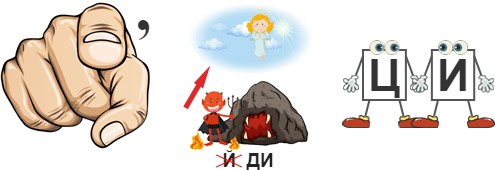 Педагог: «Многие   взрослые,   вспоминая   детство,   рассказывают   именно о традициях, принятых в их семье. Эти воспоминания остаются в памяти человека на всю жизнь, и, обзаведясь своей семьей, повзрослевшие дети переносят в свой дом традиции, принятые в родительском доме, и создают собственные.В каждой семье есть традиции. Основное их назначение – подсказывать нам, как вести себя в той или иной ситуации, создавать ощущение стабильности, упорядочивать нашу жизнь, в то же время делать ее особенной, неповторимой. Традиции — это неписанные законы семьи. Традиции могут «строить» нашу жизнь буквально по кирпичику: на завтрак непременно едим кашу, на праздничный стол обязательно готовим фирменное блюдо по семейному рецепту, квартиру убираем по субботам, отпуск проводим на любимом курорте, а друг друга называем необычными прозвищами, понятными только членам семьи.Семейные традиции – принятые в семье нормы, манеры поведения, обычаи и взгляды, которые передаются из поколения в поколение. Семейные традиции сближают всех родных, делают семью крепкой и дружной».Упражнение «Традиции семьи. Семейные ценности».Педагог: «Какие традиции есть в вашей семье? Благодаря чему ваша семья неповторима? Запишите ответ на лист».Далее      заслушиваются      несколько      выступлений,      делается      вывод об уникальности каждого «набора традиций».Педагог: «А еще для семьи важны семейные ценности, то, что является для каждого члена семьи исторической памятью, частичкой души ушедшего старшего поколения».Семейная ценность – это то, что отличает одну семью от другой, служит достоянием для потомков, предметом гордости и уважения к старшим поколениям. Семейные ценности нужно воспитывать именно с раннего возраста через рассказы о прошлом семьи, ее истории, отраженной и запечатленной в бережно хранимом семейном архиве.Подведение итогов, рефлексия.Педагог: «Мир семьи необычайно многогранен, и в наших руках – создавать семью, в которой будет комфортно, уютно, будет царить взаимоуважение, принятие. Для этого важно прислушиваться к себе, осознавать, какая мотивация нами движет, какие ценности лежат в основе нашего взгляда на мир и на семью. Поделитесь, пожалуйста, своими впечатлениями».Что было важным на сегодняшнем занятии? Что запомнилось?Какие мысли, чувства вас посетили?В чем на занятии вы испытывали трудности? Какие выводы из занятия можно сделать для себя? Домашнее задание.Педагог: «Как вы считаете, что общего у дома и школы?  Поразмышляйте об этом, и мы обсудим ваши мысли на следующем занятии».ТЕМА 5: ШКОЛА. ПРАВА И ОБЯЗАННОСТИ УЧЕНИКА.Задачи занятия:оказать содействие формированию чувства	принадлежности к школьной среде;определить основные права и обязанности обучающегося;способствовать	развитию	умений	мирного	разрешения	конфликтов в образовательной среде.Вводное групповое взаимодействие.Педагог предлагает детям озвучить то, чем школа похожа на дом. Ответы записываются на доску. В дискуссии педагогу следует более всего поддерживать те ответы, которые предполагают включенность обучающихся в социальную группу (семья и класс), функции воспитания и заботы о детях. Педагог предлагает детям ранжировать наиболее поддерживаемые ими сходства школы и дома. Итоги подлежат групповому обсуждению.Педагог: «Помимо семьи каждый из вас включен в очень важную социальную группу – школьный   коллектив.   И   если   с   традициями   и   правилами   семьи мы разобрались на предыдущем занятии, то о правах и обязанностях и правилах поведения обучающихся мы поговорим сегодня».Материалы для педагога.Право гражданина на образование, закрепленное в статье 43 Конституции Российской Федерации, является универсальным. В Российской Федерации гарантируется получение образования на государственном языке Российской Федерации, а также выбор языка обучения и воспитания в пределах возможностей, предоставляемых системой образования. Получение образования в Российской Федерации является обязательным!Каждый обучающийся образовательной организации имеет соответствующие права и обязанности, что закреплено в Уставе организации. Чаще всего в Уставе закреплены следующие права обучающихся:право на защиту чести и достоинства, неприкосновенности личности;право	на	объективную	оценку	в	соответствии	со	знаниями,	умениями и навыками;право	обучающихся	принимать	участие	в	управлении	образовательной организацией через выборные органы (например, через участие в Совете школы).Также обучающиеся должны соблюдать Правила для обучающихся, которые разработаны в каждой образовательной организацииДискуссия «Обязанности и запреты».Вопрос	к	обучающимся:	«Как	вы	считаете,	что	обязаны	делатьвсе обучающиеся школы? Что можно делать в школе, что приветствуется всеми, а что будет нарушать права других детей и/или может быть небезопасно?»Возможные варианты:Обучающиеся обязаны подчиняться требованиям педагогов; обязаны заботиться о младших; обязаны соблюдать правила гигиены, иметь аккуратный вид; обязаны поддерживать чистоту в классах, в других помещениях; обязаны бережно относиться к имуществу образовательного учреждения.Обучающимся запрещается совершать определенные действия. Например, запрещается приносить, передавать или употреблять в школе спиртные напитки, токсические, наркотические вещества, табачные изделия, оружие; использовать любые средства, которые могут привести к взрывам и возгораниям; применять физическую силу для выяснения отношений; применять психическое насилие, заниматься вымогательством, сквернословить, а также пропускать учебные занятия в образовательной организации без уважительной причины.Школа – это целый мир, своеобразная модель социума, где собрались несколько сотен детей и несколько десятков учителей. Все эти люди очень разные по характеру, темпераменту, возрасту, воспитанию, общественному положению. Каждый из них имеет свое мировоззрение, в соответствии с которым поступает и которое готов отстаивать со всем возможным упорством. Эти люди находятся рядом друг с другом по 4–8 часов в день, постоянно общаясь между собой. Одни успешно взаимодействуют, другие вступают в конфронтацию.Зачастую для решения самых сложных вопросов, разобраться с которыми двум лицам самостоятельно никак невозможно, приглашается третья сторона, нейтральное лицо – медиатор (от лат. Mediatio   –   посредничество). Медиатор не навязывает свое мнение,   не   подталкивает   к   какому-   либо   решению. Он модерирует   беседу,   то   есть   просто   держит   конфликтующие   стороны в определенных границах, не позволяя им оскорблять друг друга, переходить на личности, уходить в сторону от обсуждения спорного вопроса или ущемлять интересы кого-либо из участников. Суть процесса медиации в том, что спорщики сами должны прийти к оптимальному решению, которое в равной степени устроитобе стороны, которое будет понятно всем участникам, а договоренности будут ими неукоснительно соблюдаться. И в этом не будет никакого внутреннего конфликта, потому что решение спорщики выработали   сами,   они   понимают его от и до, согласны с его сутью. Поэтому часто службу медиации в школе называют службой примирения. Цель медиации заключается в поиске выхода и ситуации, а не в поиске виноватых.Упражнение «Разрешаем школьные конфликты».При проведении упражнения возможно привлечение педагога-психолога.В ходе упражнения происходит разбор учебного случая с использованием схемы    анализа     конфликта,     в     которой     показаны     структура     конфликта и его возможное развитие. Это позволяет ребятам прийти к выводу, что отсутствие действий по урегулированию конфликта увеличивает интенсивность конфликта, приводит    к    увеличению    числа    участников    конфликта    и    росту    «цены его урегулирования». С целью анализа конфликта выбирается случай, типичный для школы, содержание которого понятно для ребят.Педагог зачитывает пример случая «Пирожок»: «На перемене пятиклассница купила пирожок, вышла из столовой и ела его, стоя в коридоре у кабинета, где будет проходить следующий урок. Мимо пробегал шестиклассник, он задел девочку, она уронила пирожок на   пол.   Девочка   заплакала   и   обратилась   за   помощью к дежурному учителю».Педагог задает вопросы ребятам, итоги обсуждения фиксирует на доске. Вопросы:Кто участвует в конфликте?Назовите стороны конфликта?Кто урегулирует конфликт?Как могут развиваться события?В каком случае девочка позвонит родителям?Что будет делать мама девочки?В чем проблема девочки?В чем проблема шестиклассника?Как прояснить интересы сторон? И так далее.Выводы    по    итогам    упражнения:    конфликт    легко    урегулировать, если использовать своевременные вопросы, проясняющие интересы сторон конфликта. Отсутствие условий для урегулирования конфликта его сторонами приводит к тому, что каждая из сторон обращается за помощью к группе поддержки и конфликт разрастается дальше. Для урегулирования конфликта необходимо прояснить суть проблемы, интересы участников и создать условия, чтобы конфликтующие стороны смогли договориться.Домашнее задание.Педагог: «Ребята! На следующем занятии мы продолжим тему конфликтов и научимся эффективно выстраивать общение. Как вы думаете, почему в школьной жизни некоторые люди умеют договариваться друг с другом, а в некоторых случаях преодолеть разногласия не получается?».ТЕМА 6: ЭФФЕКТИВНАЯ КОММУНИКАЦИЯ.Задачи занятия:уточнить знания о конфликтах, причинах их возникновения, путях разрешения, приемах эффективной коммуникации;способствовать      формированию       умений       эффективного       поведения в конфликтных ситуациях.При проведении занятия возможно привлечение педагога-психолога.Вводное групповое взаимодействие.Педагог: «Сегодняшняя тема затрагивает абсолютно всех и везде: маленьких и взрослых, дома, в школе и на работе! То, что мы будем обсуждать, может возникнуть в любой момент, как только в ситуации окажутся двое или более людей. Как вы считаете, о чем речь? Верно, о конфликте! Но говорить мы будем не только о самом конфликте, но и о том, как выйти из него наиболее эффективным путем. А для начала немного разомнемся».Упражнение «Матрица конфликта».Педагог: «Я предлагаю вам разделиться на команды (по 2–4 человека в зависимости от количества обучающихся), а затем дать своей команде название». Разделившись и придумав название, подростки приступают к игре. Задача – за 3 минуты найти все слова на тему «конфликт».Слова: перемирие, компромисс, столкновение, оппонент, спор, диалог, общение, мнение, собеседник, уважение. При объявлении подростками результатов можно ввести соревновательный компонент.Педагог: «Как вы считаете, конфликт – это плохо или хорошо? Давайте представим, что было бы, если бы в мире вдруг исчезли все конфликты. Каким был бы этот мир?».Итог дискуссии: да, возможно, люди меньше бы переживали, но не было бы прогресса: в развитии общества, в науке, на конкретной работе, в отношениях (мы бы не понимали, что что-то идет не так, не получали бы «обратной связи» от другого человека). Таким образом, опасен может быть не сам конфликт, а неэффективный путь его разрешения.Педагог: «Конфликт – это противоречие, столкновение противоположных взглядов, интересов, точек зрения, поведения. Ребята, обратитесь к своему опыту и вспомните, как люди выходят из конфликта?»Подростки высказываются, педагог выписывает ответы на доску.Материалы для педагога.Пути выхода из конфликта:соперничество (конкуренция) (стремление добиваться своего любой ценой); избегание (отсутствие желания сотрудничать; человек ведет себя так, чтобыни в коем случае не допустить конфликта); приспособление (подчинение требованиям другого);компромисс (готовность поступиться своими интересами и частично учесть интересы другого);сотрудничество (поиск решения, учитывающего интересы обеих сторон).Педагог:   «Как    вы    считаете,    какой    путь    наиболее    эффективен? Какой   –   наименее?   Почему?    Нельзя    обозначить    какой-либо    один    путь как безусловно правильный или безусловно неправильный. Все зависит от ситуации, поэтому необходимо учиться анализировать эти ситуации и развивать гибкость в выборе пути».Дискуссия «Формула конфликта».Педагог: «Предлагается обсудить приведенную «Формула конфликта»: Конфликт = Конфликтная ситуация + ПоводЭто означает, что одна и та же ситуация может быть и конфликтной, и нет.Все зависит от того, как участники конфликта ее воспринимают.Вопрос к обучающимся: «Можете ли вы привести пример ситуации, которая может как стать конфликтной, так и нет?»Примеры подлежат обсуждению.Упражнение «Причины конфликтов».Обучающимся предлагается объединиться в группы по 4–5 человек. Задача каждой группы – обсудить, что именно приводит людей к конфликту, и выписать на листок свои мысли.К конфликту приводит:неумение выслушать собеседника, полностью узнать его точку зрения (почему он считает именно так?);неумение    донести    свою    точку    зрения,    использование     обвинений, как следствие – агрессия;эгоцентризм,    уверенность    в     своей     правоте,     нежелание     взглянуть на ситуацию глазами собеседника, не учет права собеседника на собственное мнение и собственный взгляд на мир.Упражнение «Мы все разные, и это чудесно».На столе рассыпается горсть фисташек с расчетом 1 шт. на 1 ученика. Каждому предлагается взять одну и за 2 минуты тщательно ее изучить, запомнить рельеф, особенности строения и пр. Далее фисташки собираются и смешиваются, после этого ученикам предлагается найти свою. Как правило, с этой задачей все быстро справляются.Педагог: «Ребята, ответьте на вопросы:Как вы считаете, для чего было это упражнение? (варианты ответов: чтобы проявить внимательность, изучить своеобразие и пр.);Какой вывод можно сделать, если перенести аналогию на людей? (варианты ответов: мы все разные, имеем свои отличительные особенности, которые не характеризуют нас как «хороших» или «плохих», «правых» или «виноватых». Это – индивидуальное своеобразие, которое проявляется во внешности, поведении, мнении, образе мира, отношении к вещам и ситуациям. Каждый человек имеет право на индивидуальность.Какие вы можете привести приемы эффективного разрешения конфликтов?».Ответы на последний вопрос выписываются на доску. Примеры ответов:Внимательно слушать другого и его мнение;Действовать в общих интересах (другой человек тоже имеет право на свое мнение, право отстаивать свои интересы);Попробовать посмотреть на конфликт со стороны, поставить себя на место другого;Избегать	обобщений,	обвинений	и	оскорблений	(необходимо	обсуждатьконкретную ситуацию, а не «Вечно ты….»);Не бить «по больному» (не говорить про внешность, физические недостатки, родителей и др.);Не давить своим мнением на другого;Выбрать   время    и    место    для    спокойного    обсуждения    проблемы (если чувствуешь, что «закипаешь» – бери паузу («тайм-аут»), пока сильная эмоция не ослабнет);Пользоваться описанием, не давать оценку (вместо: «Ты – сплетница», сказать: «Ты рассказала другим то, что я просила держать в секрете»);Говорить о своих чувствах (использовать «Я-высказывания»). Например,«я расстроилась, когда узнала, что меня не предупредили о смене наших совместных планов»;Подытоживать спор, заканчивать его соглашением.Упражнение «Разреши ситуацию эффективно».Подростки   формируют   4   команды,   каждой   из   которой   достается   кейс с конфликтной ситуацией. Задача – выйти из конфликта, используя упомянутые ранее приемы. От группы выбирается выступающий, который поэтапно описывает, как его группа предлагает выйти из конфликта, какие приемы использует.Примерные конфликтные ситуации:«Ты живешь в комнате с братом/сестрой. В какой-то момент ты начинаешь замечать, что он/она берет твои вещи без разрешения. Тебя это раздражает, и ты в нужный момент не всегда можешь найти вещи на своих местах. Как выйти из ситуации?»«На каникулах ты хочешь сидеть в «TikTok» или вести свой канал на YouTube. Родители не разрешают этого делать. Ты злишься и обижаешься на них. Как выйти из этой ситуации?»«Вы с другом/подругой идете гулять. Он/она хочет пойти смотреть фильм в кино, а ты – на новый интересный квест. Как вам договориться о проведении свободного времени?»«Ты тесно общаешься с другом/подругой из класса. В какой-то моментон/она начинает общаться еще с одним человеком из класса. Ты расстроен(-а) и чувствуешь себя лишним(-ей), от этого вы часто ссоритесь. Как вам наладить отношения?»Подведение итогов, рефлексия.Педагог: «Конфликты – неотъемлемая часть нашей жизни и общения, поскольку   люди имеют разные мнения, взгляды на вещи, характеры и опыт. Но важно помнить, что из конфликта можно найти выход. В этом помогут приемы, которые мы сначала обсудили, а потом применили на занятии.Умение грамотно разрешать конфликты дает нам множество преимуществ: комфортные взаимоотношения в семье, школе, успех в любой деятельности, продвижение по карьерной лестнице. Кроме того, способность умело выходить из конфликта позволит не допустить противоправных поступков, поскольку агрессия, ненависть друг к другу и желание причинить вред не возникнут. Это навык, который сделает безопасней не только жизнь конкретного человека, но и сделает окружающий мир более толерантным, гуманным, терпимым.Поделитесь, пожалуйста, своими впечатлениями:Что было важным на сегодняшнем занятии? Что запомнилось?Какие мысли, чувства вас посетили?В чем на занятии вы испытывали трудности?Какие выводы из занятия можно сделать для себя?».Домашнее задание.Педагог: «Используя знания о конфликтах и эффективном общении, полученные в ходе занятия, вспомните ситуации из своей жизни,   в которых вам удавалось выйти из конфликтной ситуации в позитивном ключе. Как вам это удалось?».ТЕМА 7: БЕЗОПАСНОСТЬ ДЕТСТВА: В ЗОНЕ ОСОБОГО ВНИМАНИЯ.Задачи занятия:объективировать в сознании обучающихся понимание угроз, сопутствующихжизни и развитию современного подростка;сформировать основы критичного отношения к событиям, способствующим вовлечению подростков в различные виды негативной социальной активности;оказать содействие формированию здорового и безопасного образа жизни обучающихся.Вводное групповое взаимодействиеПривычки человека –   это   многократно повторяющийся   ряд   действий на   протяжении   длительного   времени,   доходящих    до   уровня   автоматизма, без которых человек уже не может обойтись.Педагог: «Какие вы знаете хорошие привычки? Существуют хорошие привычки (чистить зубы, умываться каждое утро, здороваться со всеми, делать зарядку и т. д.). Развивая полезные привычки, можно существенно улучшить качество жизни, поправить или просто поддержать собственное здоровье, стать на ступень выше на пути саморазвития, улучшить общее состояние организма в целом».Вопрос   к   обучающимся:   «Какие   риски   и   опасности   могут   окружать нас в школе? в быту? на улице?»Материалы для педагога.Педагог обсуждает с подростками травмы, которые возможно получить дома, в школе, или спортивном зале, во дворе во время прогулки и т. п., особенно если эти травмы связаны с беспечностью и/или шалостями других обучающихся:падения с лестницы, подоконников, парт, со снарядов на уроках физкультуры, а также вследствие «подножек»;ранения колющими и режущими предметами вследствие неосторожного применения или баловства (остро отточенные карандаши, циркули, кнопки, угольники, ножницы);ожоги от раскаленной плиты или горячего утюга, от кислот и щелочей; повреждения электрическим током от неисправных электроприборовили обнаженных проводов;риски стать жертвой преступлений.К рискам можно отнести   не   только   риски   для   физического   здоровья, но и   те, которые могут привести   к   нежелательным последствиям   для   жизни и личностного развития. Многие забывают, что существенным риском является наличие вредных привычек и пагубных пристрастий.Вредные привычки – термин, характеризующий такой образ жизни, поведение, при котором человек осознанно наносит вред своему здоровью.К вредным привычкам можно отнести: лень и   пассивность,   привычку есть перед телевизором, постоянные опоздания, любовь к сладостям, откладывание всех важных дел на последний момент или «на завтра», привычку оставлять после себя беспорядок, неправильное питание, переедание, еду на ночь, несоблюдение режима дня, недосыпание, малоподвижный образ жизни, многочасовое сидение за компьютером, игроманию, шопоголизм, привычку сутулиться, нецензурную лексику, привычку долго разговаривать по телефону не по делу, привычку сплетничать и многие другие.Пагубные пристрастия – это действия, наносящие серьезный и необратимый вред здоровью: курение, употребление алкоголя, наркотиков, токсических веществ. Важно,    что    употребление    психоактивных     веществ    пагубно     сказывается на физическом и психическом здоровье, а также на социальных связях. Люди очень часто совершают преступления и правонарушения именно под воздействием психоактивных веществ.В случаях   пагубного   пристрастия   (склонность,   влечение,   приводящее к гибели) принято говорить о болезни или возникновении патологической зависимости.Здоровый образ жизни – образ жизни человека, помогающий сохранить здоровье и снизить риск путем контроля над поведением. Лица, ведущие здоровый образ жизни, намного реже подвергаются воздействию факторов, способствующих появлению вредных (пагубных) привычек и пристрастий.К основам здорового образа жизни относят:правильное питание, предполагающее обогащение рациона витаминизированными продуктами;соблюдение режима дня и сна, полноценный восьмичасовой ночной отдых; занятия спортом;исключение частого появления стрессовых ситуаций или пересмотр своего отношения к ним.Профилактика вредных привычек и пагубных пристрастий будет эффективнее, если человек окружает себя друзьями, поддерживающими его точку зрения относительно здорового образа жизни. Влияние социального окружения человека достаточно сильное и очень важное в жизни. В большинстве ситуаций появление вредных привычек становится следствием того, что человеку именно друзья предложили попробовать сигарету, спиртное и т. п. Продолжение общения в таком круге влечет за собой принятие негативных установок и формирование шаблона поведения, одобряемого в этой группе.Влияние негативного социального окружения часто происходит вследствие манипулирования человеком. Манипуляция – подача человеку искаженной, необъективной информации, направленной на достижение собственных целей манипулятора, которые не совпадают или противоречат интересам манипулируемого. Будучи объектами манипуляции, человек может быть вовлечен не только в пагубные пристрастия, но и в противозаконные действия.Поэтому умение говорить «НЕТ» внешним попыткам манипуляции составляет ядро компетенций законопослушного гражданина.Манипуляции извне в настоящее время – распространенная проблема. Дети и молодежь, как правило, более уязвимы для манипуляций в силу недостатка жизненного опыта, а также в силу естественной для подросткового возраста потребности в одобрении группой сверстников и принадлежности к ней.Манипуляция сознанием и поведением подростков происходит, в том числе, при помощи распространения непроверенной, недостоверной «фейковой» информации.    В    интернете    много     фейковой     информации,     направленной на вовлечение несовершеннолетних в совершение противозаконных, противоправных действий, подталкивающей к участию в различного рода несанкционированных мероприятиях. Схема действия деструктивных групп проста:вброс недостоверной, часто «шокирующей» информации, далее нагнетание негатива путем добавления новостей, подтверждающих фейковую информацию, поиск«виновных» в случившемся и, как итог, призыв к активным действиям (участие в митингах, демонстрациях, акциях протеста).Фейки могут быть нескольких видов.Частичный фейк – бессодержательная «желтая новость»: не всегда фактически неверны,   но,   по   сути,   подменяют    новостную    повестку    и    картину    дня для массового пользователя.Фальшивка, дезинформация – абсолютно ложное сообщение. Даже разоблаченный фейк или очевидная фальшивка могут тиражироваться в интернете несколько дней и бурно обсуждаться в социальных сетях.Вбросы на основе реальных фактов – добавление сфальсифицированных деталей, обстоятельств, выводов к реальным новостным поводам. Как правило, производится для   пропаганды   своих   идей   и   запуска   бурного   обсуждения, в их основе лежит эмоциональное давление.Согласно Конвенции о правах ребенка, дети имеют право на свободу мысли, имеют право свободно выражать свое мнение. Однако это не должно оправдывать распространение ложной, опасной информации. Также, согласно Конвенции, любой имеет право встречаться и объединяться в группы, имеют право на свободу мирных собраний, если это не нарушает государственную безопасность и общественный порядок. Участие в несанкционированном публичном мероприятии – это правонарушение. Принимая решение об участии в подобных мероприятиях, нужно помнить, что несовершеннолетние подлежат ответственности наравне с прочими участниками правонарушения. К ним применяется наказание в административном и уголовном порядке.Совершение несовершеннолетним противоправных действий, в том числе участие в несанкционированных мероприятиях, повлечет за собой привлечение их родителей к установленной законом ответственности.Вопрос к обучающимся: «Почему за проступки детей отвечают их родители?» Участие в митингах и демонстрациях может носить позитивный характер.Ежегодно    проходит     множество     публичных     мероприятий,     направленных на поддержку больных людей, тех, кто нуждается в нашей помощи и защите. Сегодня гражданская позиция (в том числе детей и подростков) может быть реализована через участие в деятельности военно-патриотических, национально- культурных, спортивных общественных организаций, через волонтерство.Разного рода манипуляции и внешние воздействия могут привести не только к совершению противоправных поступков несовершеннолетними; к сожалению нередко    они    являются    потерпевшими    от     совершенных     в     отношении них преступлений.Зачастую человек может избежать негативных последствий, если не будет поощрять в себе беспечность – отсутствие усилий на предотвращение неприятностей, свойство, когда человек не воспринимает и не фиксирует признаков возможных неприятностей. Беспечность может стать причиной несчастного случая. В целях избежания несчастных случаев и правонарушений необходимо быть внимательным, не нарушать дисциплину, соблюдать правила безопасности, уметь избегать травмоопасных ситуаций.Правила – это не просто форма контроля со стороны взрослых, как считают многие дети и подростки. Очень часто соблюдение простейших правил безопасности поможет вам сохранить свою жизнь, здоровье, имущество.Педагог: «Чтобы не стать жертвой преступления, не дать себя в обиду, следует соблюдать простые и понятные правила, о которых следует помнить».ПРАВИЛА «ЧЕТЫРЕХ «НЕ».Не разговаривай с незнакомыми людьми, не впускай их в дом, чтобы они тебе ни говорили и ни обещали.Не заходи с незнакомыми людьми в лифт или в подъезд.Никогда не садись в машину к людям, которых ты не знаешь.Не задерживайся на улице после школы, не гуляй по улицам с наступлением темноты.БУДЬ БДИТЕЛЕН.Если тебе предложили сниматься в кино, участвовать в конкурсе красотыили поступить в спортивную секцию, помни, что на улице или во дворе такие предложения   не   делаются.   В том   случае,   если    это   предлагают   в    школе или в спортивной секции, где ты занимаешься, спокойно спроси, когда и куда можно подойти вместе с родителями. Если человек не отстает от тебя, сообщи об этом учителю, тренеру. Можно подойти к любому дому и сделать вид, что это твой дом. Можно махнуть рукой, глядя в окно, как будто ты видишь в окне родственников, или найти во дворе знакомых и попросить у них защиты.УМЕЙ СКАЗАТЬ «НЕТ».Даже если   незнакомец   ссылается   на   то,   что   знает   твоих   родителей или родственников, и просит тебя пройти с ним в парк, помочь поднести сумку или показать собачку, решительно говори «нет»! В случае, если у тебя есть возможность, свяжись с родителями по телефону, расскажи им обо всем.Не бери у взрослых никакую еду, сладости или фрукты. Это может привести к неприятностям. Например, продукты   могут   быть   недоброкачественными, ты можешь заболеть или отравиться!Не вступай в разговоры с незнакомыми людьми. Прояви твердость, спокойно и уверенно уйдя в сторону. Помни, что иногда преступник может иметь «доброе лицо», а разные хитрости он применяет, чтобы поймать тебя в ловушку.ТВОИ БЛИЗКИЕ – ТВОЯ ЗАЩИТА.Всегда предупреждай родных о том, куда идешь, и проси их встретить тебя в вечернее время суток. Обо всем случившемся, своих подозрениях и странном поведении незнакомых людей немедленно рассказывай родителям или старшим родственникам. Помни, что от твоей внимательности, умения себя вести зависит твоя безопасность.Работа в группах.Педагог формирует группы (5 групп), которые выполняют проекты безопасности:правила безопасности на улице; правила безопасности на природе;правила безопасности на дороге и в транспорте;правила безопасности в подъездах и в лифтах; правила безопасности дома.Проекты могут иметь различные формы: презентации, рисованные плакаты, самодельные брошюры, схематичные рисунки, инсценировки и т. д.Упражнение «Контрманипуляция».При проведении упражнения возможно привлечение педагога-психолога.Цель: отработка приемов аргументации собственной позиции, противодействия манипулятору.Время: 20 минут.Ход проведения. Педагог предлагает участникам отработать некоторые приемы противодействия манипуляторам. Несколько участников по очереди играют роль манипулятора, а педагог показывает им, как применять конкретные приемы. После каждой демонстрации проходит обсуждение в общем кругу, основная информация выписывается на доску.Уход или избегание контакта. В том случае, если вы не знаете, как себя вести с манипулятором, вы можете: сменить тему разговора, проигнорировать его вопрос, сделать вид, что вы не поняли, проявить равнодушие, промолчать, сказать, что у   вас   нет   времени.   И   здесь   главное   –   проявить   выдержку, ведь манипулятор может давить на вас.Сделать скрытый мотив манипулятора явным. Для этого можно напрямую сказать о том, что вас беспокоит или спросить: «Для чего вы мне это говорите?»,«Зачем вам это нужно?», «Куда вы клоните?», «Скажите прямо, чего вы хотите?»Применить технику   контрманипуляции, то   есть сначала сделать вид, что понимаешь и прислушиваешься к манипулятору, и в неожиданный для него момент развернуть ситуацию так, чтобы вами не могли больше манипулировать: обозначить границы, проявить жесткость, попросить нечто большее взамен того, что просит манипулятор.Задавайте открытые уточняющие вопросы, на которые необходимо давать обстоятельные развернутые ответы.Техника «Заело пластинку». Используйте одну и ту же защитную фразу,произнесенную в разных вариациях.Далее участники объединяются в группы по 3 человека. Каждый из тройки должен побывать в трех ролях: «манипулятор» – «адресат манипуляции» –«наблюдатель». В течение 5 минут «манипулятор» старается осуществить манипулятивное воздействие, убеждая адресата совершить что-то не в интересах последнего: покупка нежелаемого товара, совершение необдуманного поступка, нарушение школьной дисциплины и т.п., «адресат манипуляции» использует один из     приемов     противодействия     манипуляциям,     «наблюдатель»      смотрит, как происходит взаимодействие. После этого участники меняются ролями. В конце происходит обсуждение в общем кругу.Вопросы для обсуждения:Какой прием использовали?Что удалось, а что не получилось? Что заметили наблюдатели?Насколько комфортно было манипулятору? Насколько комфортно было адресатам манипуляции? Конкурс пиктограмм «Я и здоровый образ жизни». Время: 10 минут.Материалы: листы бумаги А4, наборы цветных карандашей.Ход проведения. Обучающимся предлагается создать схематичный рисунок (пиктограмму) на   тему   «Я   и   здоровый   образ   жизни»,   по   одному   рисунку от человека. Рисунок должен лаконично призывать людей к бережному отношению к своему здоровью.На   создание рисунка дается 5   минут, после чего рисунки размещаются на классной доске объявлений. На данном этапе педагог может модерировать групповое обсуждение работ, где каждый обучающийся может представить свою пиктограмму.Сюжетно-ролевая игра «Я и незнакомец».Цель: развивать умения и способности учащихся обсуждать и анализировать опасные ситуации, объективно оценивать происходящие события.Время: 15 минут.Материалы: карточки с описанием ситуации.Ход проведения. Обучающимся предлагается объединиться в группы разыграть предложенные ситуации, по одной на группу. Группа должна выработать решение: как поступает персонаж истории и почему; если нет – как было бы безопаснее поступить на его месте.Ваня один дома. Звонит телефон. Мальчик берет трубку и слышит: голос по телефону незнакомый: «Здравствуй, а родители дома? А когда вернутся?». Ответ Вани: «Да, дома, но они заняты, что им передать? А кому и куда перезвонить?».Виталик дома один. Звонок (стук) в дверь. Смотрит в дверной глазок, увидел незнакомого человека, спрашивает: «Кто там?». Последовал ответ:«Откройте, полиция! Человеку плохо, от вас вызовем «Скорую помощь». Ответ Виталика: «Скажите, что случилось, по какому адресу, я все сделаю сам. Идет к телефону, вызывает «Скорую помощь».Сергей один дома. Кто-то пытается ключом открыть входную дверь. Сергей спрашивает: «Кто там?». Последовал ответ: «Сантехники, проверяем отопительную систему». Сергей говорит: «Я ничего об этом не знаю. Придет в 17 часов папа, тогда и приходите». Продолжают открывать дверь ключом. Тогда Сергей быстро баррикадирует дверь подручными предметами, звонит «102», вызывает полицию, затем бежит к окну и взывает о помощи.Обсуждение.    «Согласны     ли     вы     с     предложенными     решениями? Что бы вы сделали иначе на месте героев?» В обсуждении принимают участие все группы: они могут согласиться или не согласиться с группой и предложить альтернативу.Домашнее задание.Педагог: «Ребята! На следующем занятии мы будем рассуждать о том, почему люди совершают противоправные поступки. Как вы думаете, почему некоторые люди нарушают закон?»ТЕМА 8: СОЦИАЛЬНАЯ АКТИВНОСТЬ, ДОБРОВОЛЬЧЕСТВО (ВОЛОНТЕРСТВО).Задачи занятия:уточнить	знания	о	добровольчестве	(волонтерстве)	как	о	важнейшей общественной деятельности, о его специфике и формах;способствовать повышению	самооценки	обучающихся, укреплению	веры в свои силы;осуществить	рефлексию	и	анализ	собственных	желаний,	способностей и возможностей применительно к добровольческой (волонтерской) деятельности.Вводное групповое взаимодействиеПедагог   предлагает    обратиться    к    предыдущему    домашнему    заданию и обсудить причины, по которым люди совершают противоправные поступки. Ответы обучающихся выписываются на доску и обсуждаются в группе. Можно отметить, что если ранее подобные списки подлежали ранжированию, то среди причин противоправного поведения нет какой-то одной самой главной.В числе возможных вариантов ответов следует обратить внимание на: попадание в «дурную компанию»;потеря ценностных ориентиров;злость, обида на людей, неспособность справиться со своими чувствами; ощущение брошенности, покинутости, неприкаянности;незнание своих сильных качеств, неумение применить их «во благо»; размышления о будущем как о сером, безнадежном, бесперспективном; отсутствие надежных близких людей, друзей и многое другое.Педагог: «Выбраться из подобных состояний возможно! И один из таких путей мы обсудим сегодня. В современном мире, несмотря на достигнутый прогресс в деле признания и уважения прав, есть те, кто нуждается в особом внимании, заботе, помощи и защите со стороны государства. Как вы считаете, о ком речь?».Обучающиеся называют, педагог выписывает на доску.Возможные ответы: женщины, инвалиды, многодетные семьи, пожилые люди, вынужденные мигранты, сироты, люди с низким материальным достатком, людибез определенного места жительства, люди с хроническими или смертельными заболеваниями (СПИД, рак и пр.), пациенты больниц и психиатрических клиник, животные, природа в целом и пр.Эти группы часто именуют «уязвимыми». Уязвимыми они считаются потому, что другим людям легко нарушить их права, а защититься от этих нарушений им сложнее или даже невозможно без посторонней помощи. Поэтому указанным категориям необходима повышенная защита. В защите уязвимых групп могут принимать участие не только государственные органы, но и простые граждане.Вопрос к обучающимся: «Как называется процесс, в котором одни люди безвозмездно помогают другим? Ответ – в ребусе».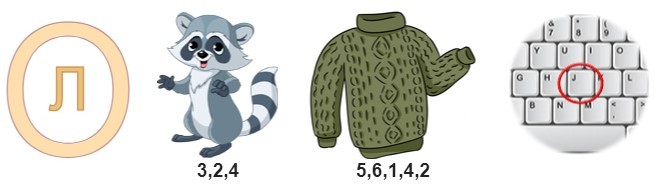 Важным элементом поддержки социально незащищенных групп граждан является добровольная помощь, волонтерство.Волонтерство     –      это      добровольная      общественная      деятельность, не    предполагающая    какого-либо     заработка     и     нацеленная     на     помощь на безвозмездной основе определенным категориям граждан (как правило, уязвимым и незащищенным), которые в ней нуждаются.Вопрос к обучающимся: «Как вы считаете, в каких направлениях работают волонтеры? Что именно они делают?»Материалы для педагога.организация и ведение проектов и мероприятий, связанных с защитой социальных меньшинств или граждан, интересы которых не защищены государством;помощь малоимущим и нуждающимся людям, таким как инвалиды, дети- сироты, бездомные люди и т.д. деятельность, связанная с охраной природы;деятельность, направленная на борьбу с проблемами и профилактику алкоголизма, наркомании и других зависимостей;сбор средств для благотворительных нужд, например, посредством проведения концертов или творческих вечеров, выручка от которых пополняет благотворительный фонд;поддержание чистоты в общественных местах, озеленение, сбор мусора, очистка естественных водоемов или иных загрязненных мест и др.;поддержка клиентов с помощью горячих линий телефонной связи и интернет- сайтов, к примеру, это могут быть люди в тяжелой жизненной ситуации, которым нужен совет или полноценное оказание помощи.Упражнение «Портрет идеального добровольца ( волонтера)».Педагог: «Давайте порассуждаем, каким является идеальный доброволец (волонтер). Разделитесь на 4 команды и «нарисуйте» портрет идеального в вашем понимании добровольца (волонтера). При составлении «портрета» используйте следующие вопросы:Какой он? Какая у него жизнь? Что он любит? В чем успешен? Какими качествами обладает? Какими ценностями руководствуется?».Далее от каждой команды выбирается выступающий, который презентует ответ    группы.     Педагог     делает     вывод     про    общие     черты    «портретов» и про их индивидуальное своеобразие, а также подмечает, что та или иная черта есть в каждом из присутствующих.Упражнение «Я вижу тебя таким».Педагог: «Ребята, напишите на небольших листочках свои фамилию и имя».Далее педагог собирает листочки, кладет в коробку или мешок, перемешивает и дает вытянуть каждому. Задача обучающихся – за 5 минут написать, какие хорошие качества, склонности и способности есть у человека, бумажка с именем которого ему досталась.Педагог: «Вспомните, в   каких   ситуациях   проявил   себя   этот   человек, как именно себя повел. Какие качества у него наиболее выражены? Какие качества этого человека ценны, важны для общества? Чем в своем характере, своей личностион может гордиться?».Далее обучающиеся по очереди выступают, озвучивая свои мысли по поводу качеств человека, который им «достался». Затем кладет листок с записями обратно в коробку/мешок.В конце упражнения педагог задает вопрос к обучающимся:«Что вы почувствовали, когда вас описали? Осознавали ли вы эти качества раньше? А какие ваши качества были для вас неочевидны, оказались открытием?».Упражнение «Человек с такими качествами может…».Педагог снова перемешивает листочки, каждый обучающийся вытягивает по одному.Педагог: «На этих листочках дана характеристика человека из нашего класса, которую озвучивали в предыдущем упражнении. Ваша задача – за 5 минут описать, какая волонтерская деятельность подходит под этот «портрет».При ответе пользуйтесь следующими вопросами:С кем, где и что именно может делать этот человек? Что у него будет лучше всего получаться?Чем конкретно он может быть полезен для других?Далее обучающиеся также по очереди выступают, озвучивая свои ответы по поводу человека, который им «достался».В конце упражнения педагог также задает вопрос к обучающимся: «Что вы почувствовали, когда услышали про себя? Как вы относитесь к услышанному?»Упражнение «Благодарю тебя за…».Педагог: «Сегодня мы проделали большую работу. Мы много рассуждали, анализировали, рефлексировали. Время, которое мы провели друг с другом на этом занятии, ценно. Давайте поблагодарим друг друга! Будем идти по цепочке. Я начну:«Маша, я благодарю тебя за свежий взгляд и неординарное мнение в вопросах, которые обсуждались. Петя, я благодарю тебя за то, что ты не стеснялся озвучивать«острые» темы» и пр.Подведение итогов, рефлексия.Педагог: «Приносить пользу другим, будь то ваша семья, пара друзейили все общество – важнейшее человеческое предназначение. Процесс интересен тем, что он делает счастливее и тех, кому вы помогаете, и самих вас. Волонтерство – та деятельность, в которой можно обрести множество смыслов,«найти себя» в жизни». Поделитесь, пожалуйста, своими впечатлениями: Что было важным на сегодняшнем занятии?Что запомнилось?Какие мысли, чувства вас посетили?В чем на занятии вы испытывали трудности?Какие выводы из занятия можно сделать для себя?».Домашнее задание.Обучающимся   предлагается    объединиться    в    группы   по   3–5    человек и разработать идеи социально значимых проектов, которые могут быть реализованы в школе. При подготовке проекта необходимо ответить на следующие вопросы:Кому будет оказываться помощь в вашем проекте? Почему именно этой категории?В каком виде она будет оказываться? Что конкретно вы планируете делать?Каким образом вы распределили бы ваши роли в проекте? Как эти роли соотносятся   с    теми    личностными    качествами,    которые    были    выявлены у вас в ходе упражнений? А как соотносятся с вашими личностными качествами, о которых не было сказано, но вы про них знаете?В     чем     новизна     проекта     и     его     значимость?     В     чем     отличие от уже существующих волонтерских проектов, близких по тематике?Срок подготовки проекта – 1 неделя. К выступлению необходимо подготовить презентацию.ИТОГОВОЕ ЗАНЯТИЕПедагог: «На прошлом занятии мы обсуждали волонтерскую деятельность. Волонтерство – путь, который поможет обрести смысл в жизни, реализоваться, развить свои таланты. Также на прошлом занятии вам было дано задание объединиться в группы и придумать социально значимый проект, подготовить презентацию к выступлению. Итак, начнем».Группы в течение 10–15 минут презентуют свои идеи социально значимых проектов   в   сфере   волонтерской   помощи.   Выступление   строится    с   опорой на обсуждение следующих вопросов:Кому будет оказываться помощь? Почему именно этой категории?В каком виде она будет оказываться? Что конкретно вы планируете делать?Каким образом вы распределили бы ваши роли в проекте? Как эти роли соотносятся   с    теми    личностными    качествами,    которые   были    «выявлены» у вас на прошлом занятии? А как соотносятся с вашими личностными качествами, о которых не было сказано, но вы про них знаете?В     чем     новизна     проекта     и     его     значимость?     В     чем     отличие от уже существующих волонтерских проектов, близких по тематике?С целью вовлечения в активную работу всего классного коллектива поощряются вопросы «из зала». По окончании всех выступлений можно ввести соревновательный компонент – провести   голосование   с   оценкой   проектов по следующим критериям:Какой проект можно считать самым реализуемым?Какой проект можно считать самым «насущным», актуальным в текущий момент времени?Реализация какого проекта может принести наиболее ощутимые результаты, повлиять на общество, человечество в целом?После подсчета голосов объявляется победитель. По инициативе педагога возможно вручение всем группам поощрительных призов.Далее педагог подводит итог всего цикла занятий.Педагог: «Наши занятия подошли к концу. Подведем итоги. Главная и очень важная особенность человека состоит в том, что   он – социальное существо. Вся человеческая жизнь от начала и до конца происходит в обществе: окружающие нас люди, их поступки, вся система взаимоотношений и социальных институтов воздействует на нашу личность, облекая ее в неповторимую форму. В то же время, направленность нашей личности, поступки и решения также влияют на общество, и в этом неисчерпаемый потенциал (и сложность!) этого живого, подвижного,важнейшего процесса.Общественная жизнь регулируется правилами. От того, каким образом человек усвоит эти правила и будет им следовать, зависит успех и комфорт во всех сферах его жизни – в учебе, работе, семье. От животного человек отличается наличием сознания, воли, регуляции своих действий, целеполагания.Все это порождает в человеке невероятную способность – он может менять мир под себя, преобразовывать окружающую среду так, как ему необходимо! И именно для удобства, стабильности и порядка в мире человек создает социальные нормы – регуляторы общественной жизни. На основе этих норм у каждого возникают права и обязанности. Социальные нормы пронизывают все стороны нашей жизни, все сообщества, членами которых мы являемся, затрагивают работу, школу, семью.Создание семьи является серьезным шагом, поступком, требующим осознанности и ответственности, в том числе, относительно соблюдения правил и норм, которыми регулируется семейная жизнь в нашей стране. В числе прочих, важным регулятором семейной жизни являются традиции и ценности, которые лежат в основе индивидуального своеобразия каждой семьи, делают ее уникальной. Совершив этот поступок, создав семью, человек обретает источник развития личности, удовлетворения всех своих потребностей, включая принятие и любовь. Эти ценные «приобретения» возможны в том случае, если в семье отношения строятся гармонично. Гармоничность отношений, в свою очередь, напрямую зависит от того, как мы общаемся: выражаем мнение, слушаем и учитываем точку зрения собеседника, разрешаем конфликты. Эффективная коммуникация – навык, которому вполне реально обучиться. Для этого необходимо узнать правила, по которым она осуществляется, и начать применять их в жизни. Эти правила имеют общее основание – они построены на принципе уважения прав и свобод другого, гуманности, человечности, поиске общей выгоды и ориентации на общий результат.Эффективная коммуникация, в числе прочих, включает в себя умение корректно выразить свою точку зрения, сказать «НЕТ» тогда, когда это необходимо. Это помогает человеку не вовлекаться в опасные для него ситуации, в том числепротивоправные, нарушающие нормы закона.Альтернативой противоправному является социально ориентированное поведение, социально значимая деятельность. Одна из ее форм – волонтерство. Посредством него мы приносим пользу и себе, и другим, тем самым реализуя самое главное предназначение, заложенное в человеке».Обучающимся предлагается вновь письменно ответить на три вопроса, заданные им на первом занятии:Кто такой законопослушный человек?Как стать законопослушным человеком?Можно ли назвать меня законопослушным человеком?После этого педагог раздает обучающимся их ответы на данные вопросы, написанные на первом занятии. Обучающимся предлагается проанализировать изменения и то, чем эти изменения были вызваны.СПИСОК РЕКОМЕНДУЕМОЙ ЛИТЕРАТУРЫАникудимова Е.А. Современные формы проявления девиантного поведения подростков в аспекте социально-педагогической деятельности // Симбирский научный вестник. — 2015. — № 4(22). — С. 14–19.Анцупов А.Я. Профилактика конфликтов в школьном коллективе. – М.: Гуманит. ВЛАДОС, 2003.Безопасная школа: настольная книга для руководителей и преподавателей образовательных   учреждений   /   С.В. Алексеев   и др.;   под общей    редакцией С.В. Алексеева, Т.В. Мельниковой. — СПб.: СПб АППО, 2013.Васягина Н.Н. Делинквентное поведение подростков: феноменология, причины, возможности профилактики // Вестник практической психологии образования. — 2018. — Том 15. — № 1. — С. 12–17.Девиантное поведение детей и подростков в современных социокультурных условиях: учебное пособие / В.В. Семикин и др. — Электронные текстовые данные. —   СПб.:   Российский   государственный   педагогический   университет им. А.И. Герцена, 2013.Клименко И.С. Деловые игры, имитационные упражнения, кейсы: учебник /И.С. Клименко.— М.: «КДУ», «Добросвет», 2019.Куликова Т.А. Семейная педагогика и домашнее воспитание: Учебник для студ. сред. и высш. пед. учеб. заведений. – М.: Издательский центр «Академия», 1999.Перешеина Н.В., Заостровцева М.Н. Девиантный школьник: Профилактика и коррекция отклонений. — М.: ТЦ Сфера, 2006.Сластенин В.А. и др. Педагогика: Учеб. пособие для студ. высш. пед. учеб. заведений     /     В.     А.     Сластенин,     И.     Ф.     Исаев,      Е.      Н.      Шиянов; Под ред. В.А. Сластенина. – М.: Издательский центр "Академия", 2002.Сборник программ по профилактике асоциальных явлений (по итогам областного конкурса среди образовательных учреждений Челябинской области) / Министерство образования и науки Челябинской области, Челябинский институт переподготовки и повышения квалификации работников образования / отв. ред.И.В. Анфалова. – Челябинск: ЧИППКРО, 2014.Тхакохов,	А.	А.	О	проблеме	правового	воспитания	подростков	/ А. А. Тхакохов – Текст : непосредственный // Молодой ученый. – 2014. – № 3 (62).– С. 685-686.Ямбург Е.А. Педагогический декамерон.– М.: Дрофа, 2008.ПОЛЕЗНЫЕ ИСТОЧНИКИРаздел «Методические материалы» официального сайта ФГБУ «Центр защиты прав и интересов детей». Режим доступа: https://fcprc.ru/methodical- materials/.Раздел «Твое право» официального сайта ФГБУ «Центр защиты прав и интересов детей». Режим доступа: https://fcprc.ru/tvoyo-pravo/Программа «Роспатриот» Федерального агентства по делам молодежи (Росмолодежь).	Режим	доступа:	https://fadm.gov.ru/activity/scope/2, https://rospatriotcentr.ru/.Направления «Гражданская активность» и «Военно-патриотическое направление» Российского движения школьников. Режим доступа: https://рдш.рф/activity/directions.Нормативно-правовая база социальной поддержки детей с девиантным поведением. – Нюансы современной педагогики. Режим доступа: http://www.edutarget.ru/sonics — 462–1.html.НазваниепрограммыЗнатоки права Вид программыПримерная	программа	курса	внеурочной деятельности для обучающихся общеобразовательныхорганизаций.ЦельСпособствовать	формированию	у	обучающихсязаконопослушного	поведения,	уважения	к	правовым нормам, правовой культуре.ЗадачиОвладение   обучающимися   системой    знаний об обществе, его сферах, правовом регулировании общественных отношений.Овладение умением получать и критически осмысливать социальную, правовую информацию.Освоение	способов	познавательной, коммуникативной, практической деятельности, необходимых для участия в жизни гражданского общества и государства.3. Воспитание нравственной и правовой ответственности за свои поступки, активной гражданской позиции, толерантности, приверженности гуманистическим и демократическим ценностям,уважения к лицам, охраняющим правопорядок в стране.Планируемые (ожидаемые) результатыВ результате прохождения обучения по программе курса внеурочной деятельности обучающиеся общеобразовательных организаций должны:знать смысл основных изучаемых определений, терминов и понятий;представлять основные положения КонституцииРоссийской   Федерации,    свои    гражданские    права и обязанности, осознавать ответственность за совершение правонарушений;иметь представление о роли права в жизни современного общества, о юридической силе различных источников права и механизме их действия;понимать биосоциальную сущность человека, основные этапы и факторы социализации личности, место и роль человека в системе общественных отношений;иметь представление о действиях и поступках, составляющих угрозу безопасности личности;знать        совокупность         правил         поведения в общеобразовательной организации, в общественных местах и использовать их, уважая права и свободы других граждан;различать      правомерное       и       неправомерноеповедение, виды наказаний за совершение правонарушений.Возраст обучающихся по программеОбучающиеся   общеобразовательных   организаций в возрасте 12–14 лет.Реализация     программы      может      проводиться в разновозрастных группах. Формы и методы организации	деятельности	ориентированы на индивидуальные и возрастные особенностиобучающихся.Срок реализации программы, режим занятийПрограмма рассчитана на 18 часов (9 учебных недель).      Режим      занятий      –      1 раз      в неделю по 2 академических часа с перерывом (15 минут)после 45 минут занятий.Формы организации занятийФорма занятий: очная, групповая.Теоретический	материал	подается	обучающимся в форме беседы, обсуждения проблемы.Практические занятия проводятся в форме: дискуссий по решению обществоведческих задач; написания	творческих	и	проектных	работпо заданной теме;защиты творческих и индивидуальных работ.Важную роль играют проектная и творческая деятельность    обучающихся,     которая     реализуется на занятиях в групповых формах: дискуссии, ролевые игры, тренинговые упражнения, создание тематических презентаций, творческих работ (проектов).ЖПЕРЕМИРИЕДФЭБКИБДЪГЖЕЙСУРОППОНЕНТЗПВЕМЪГЙПДДОЖОАНПАВОБЛИЕИРЖТРДЗГНРАКУЛЕИОЙЦСДГЛЗЦАНММНЕНИЕООЗНИЧИЖЕНЩПГАВЛЕЗСОБЕСЕДНИКПЕСГЛОБЩЕНИЕСТОЛКНОВЕНИЕ